Приложениек Постановлению Администрации городского поселения поселок Старая ТоропаЗападнодвинского района Тверской областиот 08.10.2019 г.  № 191АДМИНИСТРАТИВНЫЙ РЕГЛАМЕНТпредоставления муниципальной услуги «Принятие решения о подготовке документации по планировке территории и её утверждениюна основании предложений физических или юридических лиц в границах территории муниципального образованияГородское поселение поселок Старая Торопа Западнодвинского района Тверской областиРаздел 1. Общие положенияАдминистративный регламент предоставления муниципальной услуги «Принятие решения о подготовке документации по планировке территории и её утверждению на основании предложений физических или юридических лиц в границах территории муниципального образования Городское поселение поселок Старая Торопа Западнодвинского района Тверской области  (далее – Административный регламент) разработансоответствии с Федеральным законом от 27.07.2010 № 210-ФЗ «Об организации предоставления государственных и муниципальных услуг», действующим законодательством, муниципальными правовыми актами и определяет сроки предоставления муниципальной услуги, а так же состав, последовательность действий (административных процедур), сроки их выполнения, требования к порядку их выполнения, порядок и формы контроля за предоставлением муниципальной услуги, порядок обжалования заявителями решений и действий (бездействия) органа местного самоуправления, предоставляющего муниципальную услугу, а также его должностных лиц, муниципальных служащих.Подраздел 1.2 Круг заявителей1.2.1. Заявителями, имеющими право на получение муниципальной услуги, являются юридические и физические лица, индивидуальные предприниматели, заинтересованные в принятии решения о подготовке документации по планировке территории, за исключением:лиц, с которыми заключены договоры о развитии застроенной территории, договоры о комплексном освоении территории, в том числе в целях строительства жилья экономического класса, договоры о комплексном развитии территории по инициативе органа местного самоуправления;инициаторов по комплексному развитию территорий, которыми являются правообладатели земельных участков и (или) расположенных на них объектов недвижимого имущества, а также лица, которым земельные участки, находящиеся в государственной или муниципальной собственности, предоставлены в аренду, в безвозмездное пользование в соответствии с земельным законодательством (при этом участие правообладателя, не являющегося собственником земельного участка и (или) расположенного на нем объекта недвижимого имущества, в комплексном развитии территории по инициативе правообладателей допускается в случае, если срок действияего прав на земельный участок составляет на день заключения договора о комплексном развитии территории не менее чем пять лет);правообладателей существующих линейных объектов, подлежащих реконструкции, в случае подготовки документации по планировке территории в целях их реконструкции;субъектов естественных монополий, организаций коммунального комплекса в случае подготовки документации по планировке территории для размещения объектов федерального значения, объектов регионального значения, объектов местного значения.1.2.2. От имени заявителя на предоставление муниципальной услуги в целях получения муниципальной услуги могут выступать лица, имеющие такое право в соответствии с законодательством Российской Федерации либосилу наделения их заявителем в порядке, установленномзаконодательством Российской Федерации, соответствующими полномочиями.Подраздел 1.3. Требования к порядку информирования опредоставлении муниципальной услуги1.3.1. Порядок информирования о предоставлении муниципальной услуги:Информацию о порядке предоставления муниципальной услуги можно получить в Администрации городского поселения поселок Старая Торопа Западнодвинского района Тверской области (Тверская область, Западнодвинский район, пгт Старая Торопа, ул. Кирова, д. 16, (далее – Уполномоченный орган), на сайте Администрации Западнодвинского района Тверской области в разделе «Поселения. Городское поселение поселок Старая Торопа» информационно-телекоммуникационной сети Интернет на сайте http://sttgp.zapdvina.ru/ с помощью федеральной государственной информационной системы «Единый портал государственных и муниципальных услуг (функций)».Адрес Единого портала государственных и муниципальных услуг (функций): www.gosuslugi.ruАдрес Портала государственных и муниципальных услуг (функций) области: http://www.mfc-tver.ru.1.3.2 Административные действия должностных лиц Администрации, ответственных за предоставление муниципальной услуги, предусмотренные настоящим регламентом, могут предоставляться на базе филиала ГАУ «Многофункциональный центр предоставления государственных и муниципальных услуг» (далее – МФЦ) на основании подписанных соглашений в соответствии с графиком приема граждан:Адрес: 172610, Тверская обл., г. Западная Двина, ул. Мира, д. 13.1.3.3. Способы и порядок получения информации о правилах предоставления муниципальной услуги:Информацию о правилах предоставления муниципальной услуги заявитель может получить следующими способами:лично;посредством телефонной, факсимильной связи; посредством электронной связи,посредством почтовой связи;на информационных стендах в помещениях Уполномоченного органа, МФЦ;информационно-телекоммуникационных сетях общего пользования: - на официальном сайте Уполномоченного органа, МФЦ;-   на   Едином  портале   государственных  и   муниципальных   услуг(функций);на Портале государственных и муниципальных услуг (функций) Тверской области.1.3.4. Информация о правилах предоставления муниципальной услуги, а также настоящий административный регламент и муниципальный правовой акт об его утверждении размещается на:информационных стендах Уполномоченного органа, МФЦ; в средствах массовой информации;на официальном Интернет-сайте Уполномоченного органа, МФЦ;на Едином портале государственных и муниципальных услуг (функций); на Портале государственных и муниципальных услуг (функций)Тверской области.1.3.5.  Информирование  по  вопросам  предоставления  муниципальнойуслуги осуществляется специалистами Уполномоченного органа, ответственными за информирование.Специалисты Уполномоченного органа, ответственные за информирование, определяются муниципальным правовым актом Уполномоченного органа, который размещается на официальном Интернет-сайте и на информационном стенде Уполномоченного органа.1.3.6. Информирование о правилах предоставления муниципальной услуги осуществляется по следующим вопросам:место нахождения Уполномоченного органа, его структурных подразделений, МФЦ;должностные лица и муниципальные служащие Уполномоченного органа, уполномоченные предоставлять муниципальную услугу и номера контактных телефонов;график работы Уполномоченного органа, МФЦ;адресе Интернет-сайтов Уполномоченного органа, МФЦ; адресе электронной почты Уполномоченного органа, МФЦ;нормативные правовые акты по вопросам предоставления муниципальной услуги, в том числе, настоящий административный регламент (наименование, номер, дата принятия нормативного правового акта);ход предоставления муниципальной услуги;административные процедуры предоставления муниципальной услуги; срок предоставления муниципальной услуги; порядок и формы контроля за предоставлением муниципальной услуги; основания для отказа в предоставлении муниципальной услуги;досудебный и судебный порядок обжалования действий (бездействия) должностных лиц и муниципальных служащих Уполномоченного органа, ответственных за предоставление муниципальной услуги, а также решений, принятых в ходе предоставления муниципальной услуги.иная информация о деятельности Уполномоченного органа, в соответствии с Федеральным законом от 9 февраля 2009 года № 8-ФЗ «Об обеспечении доступа к информации о деятельности государственных органов и органов местного самоуправления».1.3.7. Информирование (консультирование) осуществляется специалистами Уполномоченного органа (МФЦ), ответственными за информирование, при обращении заявителей за информацией лично, по телефону, посредством почты или электронной почты.Информирование	проводится	на	русском	языке	в	форме:индивидуального и публичного информирования.1.3.7.1. Индивидуальное устное информирование осуществляется должностными лицами, ответственными за информирование, при обращении заявителей за информацией лично или по телефону.Специалист, ответственный за информирование, принимает все необходимые меры для предоставления полного и оперативного ответа на поставленные вопросы, в том числе с привлечением других сотрудников.Если для подготовки ответа требуется продолжительное время, специалист, ответственный за информирование, может предложить заявителям обратиться за необходимой информацией в письменном виде, либо предложить возможность повторного консультирования по телефону через определенный промежуток времени, а также возможность ответного звонка специалиста, ответственного за информирование, заявителю для разъяснения.При ответе на телефонные звонки специалист, ответственный за информирование, должен назвать фамилию, имя, отчество, занимаемую должность и наименование  Уполномоченного органа.Устное информирование должно проводиться с учетом требований официально-делового стиля речи. Во время разговора необходимо произносить слова четко, избегать «параллельных разговоров» с окружающими людьми и не прерывать разговор по причине поступления звонка на другой аппарат. В конце информирования специалист, ответственный за информирование, должен кратко подвести итоги и перечислить меры, которые необходимо принять (кто именно, когда и что должен сделать).1.3.7.2. Индивидуальное письменное информирование осуществляется в виде письменного ответа на обращение заинтересованного лица, электронной почтой в зависимости от способа обращения заявителя за информацией.Ответ на заявление предоставляется в простой, четкой форме, с указанием фамилии, имени, отчества, номера телефона исполнителя и подписывается руководителем Уполномоченного органа.1.3.7.3. Публичное устное информирование осуществляется посредством привлечения средств массовой информации – радио, телевидения. Выступления должностных лиц, ответственных за информирование, по радио и телевидению согласовываются с руководителем Уполномоченного органа.1.3.7.4. Публичное письменное информирование осуществляется путем публикации информационных материалов о правилах предоставления муниципальной услуги, а также настоящего административного регламента и муниципального правового акта об его утверждении:средствах массовой информации; на официальном Интернет-сайте;на Едином портале государственных и муниципальных услуг (функций); на Портале государственных и муниципальных услуг (функций)Тверской области;на информационных стендах Уполномоченного органа, МФЦ.Тексты информационных материалов печатаются удобным для чтения шрифтом (размер шрифта не менее № 14), без исправлений, наиболее важные положения выделяются другим шрифтом (не менее № 18). В случае оформления информационных материалов в виде брошюр требования к размеру шрифта могут быть снижены (не менее № 10).Раздел 2. Стандарт предоставления муниципальной услугиПодраздел 1. Наименование муниципальной услуги2.1 «Принятие решения о подготовке документации по планировке территории и её утверждению на основании предложений физических или юридических лиц в границах территории муниципального образования Городское поселение поселок Старая Торопа Западнодвинского района Тверской области».Подраздел 2. Наименование органа местного самоуправления,предоставляющего муниципальную услугу2.2.1 Муниципальная услуга предоставляется:Администрацией городского поселения поселок Старая Торопа Западнодвинского района Тверской области – в части приема и выдачи документов.ГАУ МФЦ по месту жительства заявителя - в части приема и выдачи документов.2.2.2 Должностные лица, ответственные за предоставление муниципальной услуги, определяются решением Уполномоченного органа, который размещается на официальном сайте Уполномоченного органа, на информационном стенде Уполномоченного органа.2.2.3 Не допускается требовать от заявителя осуществления действий, в том числе согласований, необходимых для получения муниципальной услугисвязанных с обращением в иные органы и организации, не предусмотренных настоящим административным регламентом.Подраздел 3. Результат предоставления муниципальной услуги:2.5. Результатом предоставления муниципальной услуги является:2.5.1 при принятии решения о подготовке документации по планировке территории на основании предложений физических или юридических лиц:выдача (направление) заявителю нормативного правового акта о принятии решения о подготовке документации по планировке территории на основании предложений физических или юридических лиц;выдача (направление) заявителю нормативного правового акта о принятии решения о мотивированном отказе в подготовке документации по планировке территории на основании предложений физических или юридических лиц (приложение 5 к регламенту);2.5.2 при принятии решения об утверждении документации по планировке территории на основании предложений физических или юридических лиц:выдача (направление) заявителю нормативного правового акта об утверждении документации по планировке территории на основании предложений физических или юридических лиц;выдача (направление) заявителю нормативного правового акта об отказе в утверждении документации по планировке территории на основании предложений физических или юридических лиц (приложение 7 к регламенту).уведомление об отклонении документации по планировке территориинаправлении ее на доработку с учетом протокола публичных слушаний по проекту планировки и проекту межевания и заключения о результатах публичных слушаний (приложение 7 к регламенту).Подраздел 4. Срок исполнения муниципальной услуги:2.4.1 Срок предоставления муниципальной услуги в части принятия решения о подготовке документации по планировке территории на основании предложений физических или юридических лиц или о мотивированном отказе составляет 30 календарных дней со дня регистрации заявления о предоставлении муниципальной услуги с полным пакетом документов, согласно перечню документов, предоставляемых получателем муниципальной услуги в соответствии с п.2.6 настоящего Административного регламента.2.4.2 Срок предоставления муниципальной услуги в части принятия решения об утверждении документации по планировке территории на основании предложений физических или юридических лиц или о мотивированном отказе составляет 120 календарных дней со дня регистрации заявления о предоставлении муниципальной услуги с полным пакетом документов, согласно перечню документов, предоставляемых получателеммуниципальной услуги в соответствии с п.2.6 настоящего Административного регламента.2.4.3. В случае представления заявления через ГАУ «МФЦ» срок, указанный в подпункте 2.13.1 пункта 2.13 настоящего административного регламента, исчисляется со дня передачи ГАУ «МФЦ» заявления и документов, указанных в пункте 2.6 настоящего административного регламента;Подраздел 5. Перечень нормативных правовых актов,регулирующих отношения, возникающие в связи спредоставлением муниципальной услуги:2.5.1 Предоставление муниципальной услуги осуществляется в соответствии со следующими нормативными правовыми актами:Гражданский кодекс Российской Федерации (часть первая) от 30.11.1994 № 51-ФЗ (первоначальный текст документа опубликован в изданиях «Собрание законодательства Российской Федерации» № 32 от05.12.1994, «Российская газета»	№ 238 - 239 от 08.12.1994);Градостроительный кодекс Российской Федерации от 29.12.2004 №190-ФЗ   (первоначальный   текст   документа   опубликован   в   изданиях«Российская газета», № 290, 30.12.2004, «Парламентская газета», № 5 - 6, 14.01.2005);Федеральный  закон  РФ  от  29.12.2004  №  191-ФЗ  «О  введении  вдействие Градостроительного кодекса Российской Федерации» (первоначальный текст документа опубликован в издании «Собрание законодательства Российской Федерации», 2005, № 1, ст. 17);Федеральный закон РФ от 27.07.2010 № 210-ФЗ «Об организации предоставления государственных и муниципальных услуг» (первоначальный текст документа опубликован в издании «Собрание законодательства Российской Федерации» № 31, 2010, ст. 4179);Федеральный закон РФ от 06.04.2011 № 63-ФЗ «Об электронной подписи» (первоначальный текст документа опубликован в издании «Собрание законодательства Российской Федерации» № 15, 2011, ст. 2036);Федеральный закон РФ от 06.10.2003 № 131-ФЗ «Об общих принципах организации местного самоуправления в Российской Федерации» (первоначальный текст документа опубликован в изданиях «Собрание законодательства Российской Федерации» № 40, 06.10.2003, «Парламентская газета» № 186, 08.10.2003, «Российская газета» № 202, 08.10.2003);Федеральный закон РФ от 25.06.2002 № 73-ФЗ «Об объектах культурного наследия (памятниках истории и культуры) народов Российской Федерации» (первоначальный текст документа опубликован в изданиях «Парламентская газета», № 120-121, 29.06.2002, «Российская газета», № 116-117, 29.06.2002, «Собрание законодательства РФ», № 26, 01.07.2002).Закон Тверской области от 24.07.2012 № 77-ЗО «О градостроительной деятельности на территории Тверской области»;Постановление Администрации Тверской области от 13.11.2007 г. № 335-па «Об утверждении положения о составе и содержании проектов планировки территории, подготовка которых осуществляется на основании документов территориального планирования Тверской области, документов территориального планирования муниципальных образований Тверской области»;Генерального  плана городского поселения поселок Старая Торопа Западнодвинского района Тверской области;Правила землепользования и застройки городского поселения поселок Старая Торопа Западнодвинского района Тверской области;Подраздел 6. Исчерпывающий перечень документов, необходимыхв соответствии с нормативными правовыми актами для предоставления муниципальной услуги2.6 Для предоставления муниципальной услуги в части принятия решения о подготовке документации по планировке территории на основании предложений физических или юридических лиц заявителем представляется:2.6.1 заявление о принятии решения о  подготовке документации по планировке территории (приложение 2, 3 к Административному регламенту);   2.6.2   документ,   удостоверяющий   личность   заявителя   (в   случае поступления заявления   от физического лица  – копия паспорта; в случае поступления  заявления  от  юридического  лица  –  копия  устава,  документ, подтверждающий   право   подписи   заявителя,   копия   свидетельства   о государственной   регистрации   в   качестве   юридического   лица,   копиясвидетельства о постановке на налоговый учёт) или представителя заявителя, в случае, если за предоставлением муниципальной услуги обращается представитель заявителя;2.6.3 документ, подтверждающий полномочия представителя заявителя, в случае, если за предоставлением муниципальной услуги обращается представитель заявителя;2.6.4 документ, подтверждающий согласие лица, не являющегося заявителем, на обработку персональных данных, предусмотренных частью3 статьи 7 Федерального закона от 27.07.2010г. N 210-ФЗ «Об организации предоставления государственных и муниципальных услуг»;2.6.5 правоустанавливающие документы на объект капитального строительства и земельный участок (в случае их наличия);2.6.6 ситуационная схема территории, применительно к которой предполагается разработка документации по планировке территории, с отображением объекта капитального строительства2.6.7 схема с указанием территории, в пределах которой заявитель предполагает осуществить действия по выделению свободного от прав третьих лиц земельного участка (в том числе в виде соответствующей схемы с обозначением земельного участка);2.6.8 эскизный проект с указанием назначения и параметров запланированного к строительству объекта, которые не должныпротиворечить градостроительным регламентам, установленным Правилами применительно к территориальной зоне расположения испрашиваемого земельного участка;Для получения муниципальной услуги в части принятия решения об утверждении документации по планировке территории на основании предложений физических или юридических лиц заявители представляют:2.6.9 Заявление об утверждении документации по планировке территории (приложение № 6 к Административному регламенту);2.6.10 документ, удостоверяющий личность заявителя (в случае поступления заявления от физического лица – копия паспорта; в случае поступления заявления от юридического лица – копия устава, документ, подтверждающий право подписи заявителя, копия свидетельства о государственной регистрации в качестве юридического лица, копия свидетельства о постановке на налоговый учёт) или представителя заявителя, в случае, если за предоставлением муниципальной услуги обращается представитель заявителя;2.6.11 документ, подтверждающий полномочия представителя заявителя, в случае, если за предоставлением муниципальной услуги обращается представитель заявителя;2.6.12 правоустанавливающие документы на объект капитального строительства и земельный участок (в случае их наличия);2.6.13 Документация по планировке территории на бумажном носителе и в электронном виде на компакт-диске в 1 экземпляре.Графические, текстовые, иные материалы (название, комплектность, масштаб, содержание) должны соответствовать требованиям нормативных правовых актов, регламентирующих порядок разработки, согласования, утверждения документации по планировке территории. На компакт-диске должна содержаться следующая информация в соответствии с  Постановлением Администрации Тверской области от 13.11.2007 г. № 335-па «Об утверждении положения о составе и содержании проектов планировки территории, подготовка которых осуществляется на основании документов территориального планирования Тверской области, документов территориального планирования муниципальных образований Тверской области»:пояснительная записка;электронные векторные чертежи, обеспечивающие возможность размещения в информационной системе обеспечения градостроительной деятельности и других информационных системах в соответствии с заданием;электронные чертежи в растровом формате.2.7. К документам, необходимым для предоставления муниципальной услуги, которые находятся в распоряжении государственных органов, органов местного самоуправления и иных органов, участвующих в предоставлении государственных или муниципальных услуг, и которые заявитель вправе представить относятся:а) выписка из Единого государственного реестра недвижимости об основных характеристиках и зарегистрированных правах на объект недвижимости;б) кадастровый паспорт земельного участка (либо выписка из государственного кадастра недвижимости).2.7.1 Запрещается требовать от заявителя представления документов иинформации, не предусмотренных пунктом 2.6. настоящего Административного регламента.2.8. Документы, представляемые заявителем, должны соответствовать требованиям, установленным действующим законодательством и должны соответствовать следующим требованиям:2.8.1 разборчивое написание текста документа шариковой, гелевой, перьевой, чернильной ручкой или при помощи средств электронно-вычислительной техники;указание фамилии, имени, отчества (наименования) заявителя, его места жительства (места нахождения), телефона без сокращений;документы не должны содержать подчистки либо приписки, зачеркнутые слова или другие исправления.2.8.2. Документы, указанные в пункте 2.6. Административного регламента, могут быть представлены заявителем непосредственно в подразделение, осуществляющего приём и регистрацию заявлений и документов, в МФЦ, направлены в электронной форме через Единый и региональный порталы госуслуг, а также могут направляться по почте в органы местного самоуправления. В случаях, предусмотренных законодательством, копии документов, должны быть нотариально заверены.2.8.3. При направлении заявления и прилагаемых к нему документов в форме электронных документов посредством Единого и регионального порталов госуслуг указанные заявление и документы заверяются электронной подписью в соответствии с Постановлением Правительства Российской Федерации от 25 июня 2012 года № 634 «О видах электронной подписи, использование которых допускается при обращении за получением государственных и муниципальных услуг». Заявление в электронном виде должно быть заполнено согласно представленной на Едином и региональном порталах госуслуг форме.Подраздел 7. Перечень оснований для отказа в приеме документов, необходимых для предоставления муниципальной услуги2.9. Исчерпывающий перечень оснований для отказа в приеме документов, необходимых для предоставления муниципальной услуги:2.9.1 Для предоставления муниципальной услуги в части принятия решения о подготовке документации по планировке территории на основании предложений физических или юридических:отсутствие документа, удостоверяющего права (полномочия) представителя заявителя, в случае если с заявлением о предоставление муниципальной услуги обратился представитель заявителя;несоответствие документов требованиям, указанным в пункте 2.6 настоящего Административного регламента.2.9.2 Для получения муниципальной услуги в части принятия решения об утверждении документации по планировке территории на основании предложений физических или юридических лиц:отсутствие документа, удостоверяющего права (полномочия) представителя заявителя, в случае если с заявлением о предоставление муниципальной услуги обратился представитель заявителя;несоответствие документов требованиям, указанным в пункте 2.6 настоящего Административного регламента;отсутствие документации по планировке территории на бумажном носителе и в электронном виде на компакт-диске в 1 экземпляре.Подраздел 8. Перечень оснований для отказа в предоставлении муниципальной услуги2.10. Основаниями для отказа в предоставлении муниципальной услуги являются:предоставление не в полном объёме документов, указанных в пункте 2.6. Административного регламента;в представленных документах содержатся недостоверные сведения.несоответствие намерений по застройке территории документам территориального планирования и градостроительного зонирования.принятия решения о доработке документации по планировке территории с учетом протокола публичных слушаний и заключения о результатах публичных слушаний;несоответствия документации по планировке территории требованиям, указанным в части 10 статьи 45 Градостроительного кодекса Российской Федерации;вступившего в законную силу решения суда, в соответствии с которым предоставление муниципальной услуги невозможно.На любой стадии административных процедур, до принятия решения о разработке документации по планировке территории и её утверждении предоставление муниципальной услуги может быть прекращено по добровольному волеизъявлению заявителя на основании его письменного заявления.Подраздел 9. Порядок, размер и основания взимания государственной пошлины или иной платы, взимаемой за предоставление муниципальной услуги2.11. Муниципальная услуга предоставляется без взимания государственной пошлины или иной платы.Подраздел 10. Максимальный срок ожидания в очереди при подаче запроса (заявления) о предоставлении муниципальной услуги2.12. Максимальный срок ожидания в очереди при подаче запроса о предоставлении муниципальной услуги не должен превышать 15 минут.2.13. Регистрация запроса заявителя о предоставлении муниципальной услуги производится в день поступления.Подраздел 11. Требования к помещениям, в которых предоставляется муниципальная услуга, к месту ожидания и приемазаявителей, размещению и оформлению визуальной, текстовой и мультимедийной информации о порядке предоставления муниципальной услуги2.15. Администрация городского поселения поселок Старая Торопа Западнодвинского района Тверской области, предоставляющая муниципальную услугу, должна быть расположена в пределах десятиминутной пешей доступности взрослого здорового человека от остановки общественного транспорта (при его наличии).2.16. При наличии соответствующей возможности возле здания, в котором размещается Администрация городского поселения поселок Старая Торопа Западнодвинского района Тверской области, предоставляющая муниципальную услугу (далее в настоящем пункте - здание), организовывается бесплатная парковка для личного автомобильного транспорта заявителей. Для специальных автотранспортных средств инвалидов на парковке выделяется не менее 10% парковочных мест (но не менее одного места).2.17. В здании должны быть созданы условия для беспрепятственного доступа инвалидов к получению муниципальной услуги в соответствии с требованиями, установленными законодательными и иными нормативными правовыми актами, включая:- возможность беспрепятственного входа в помещения и выхода из них; - возможность посадки в транспортное средство и высадки из него перед входом в здание, в том числе с использованием кресла-коляски, с помощью сотрудников Администрации городского поселения поселок Старая Торопа Западнодвинского района Тверской области;возможность самостоятельного передвижения по зданию и прилегающей территории в целях доступа к месту предоставления муниципальной услуги, передвижения с помощью сотрудников Администрации городского поселения поселок Старая Торопа Западнодвинского района Тверской области, ассистивных и вспомогательных технологий, а также сменного кресла-коляски;сопровождение инвалидов, имеющих стойкие расстройства функции зрения и самостоятельного передвижения, по территории Администрации городского поселения поселок Старая Торопа Западнодвинского района Тверской области;допуск в здание и на прилегающую территорию собаки-проводника при наличии документа, подтверждающего ее специальное обучение, выданного по форме, установленной федеральным органом исполнительной власти, осуществляющим функции по выработке и реализации государственной политики и нормативно-правовому регулированию в сфере социальной защиты населения;размещение носителей информации о порядке предоставления муниципальной услуги инвалидам с учетом ограничений их жизнедеятельности, в том числе дублирование необходимой для получения муниципальной услуги звуковой и зрительной информации, а также надписей, знаков и иной текстовой и графической информации знаками, выполненными рельефно-точечным шрифтом Брайля и на контрастном фоне; оказание сотрудниками Администрации городского поселения поселок Старая Торопа Западнодвинского района Тверской области, необходимой помощи инвалидам, связанной с разъяснением в доступной для них форме порядка предоставления и получения муниципальной услуги, оформлением необходимых для ее предоставления документов, ознакомлением инвалидовразмещением кабинетов, последовательностью действий, необходимых для получения муниципальной услуги;обеспечение допуска сурдопереводчика и тифлосурдопереводчика;оказание сотрудниками Администрации городского поселения поселок Старая Торопа Западнодвинского района Тверской области, иной необходимой инвалидам помощи в преодолении барьеров, мешающих получению ими муниципальной услуги наравне с другими лицами2.18. Центральный вход в здание, в котором предоставляется муниципальная услуга, оборудуется вывеской, содержащей информацию о наименовании и режиме работы.2.19. Помещения, предназначенные для предоставления муниципальной услуги, соответствуют санитарным правилам и нормам.В помещениях на видном месте помещаются схемы размещения средств пожаротушения и путей эвакуации в экстренных случаях.Помещения для приема граждан оборудуются противопожарной системой и средствами пожаротушения, системой оповещения о возникновении чрезвычайной ситуации, системой охраны.2.20. Места информирования, предназначенные для ознакомления заявителя с информационными материалами, оборудуются информационным стендом.Настоящий административный регламент, муниципальный правовой акт об его утверждении, нормативные правовые акты, регулирующие предоставление муниципальной услуги, доступны для ознакомления на бумажных носителях, а также в электронном виде (информационные системы общего пользования).2.21. Места ожидания и приема заявителей соответствуют комфортным условиям, оборудованы столами, стульями для возможности оформления документов, обеспечиваются канцелярскими принадлежностями.Прием заявителей осуществляется в специально выделенных для этих целей помещениях - местах предоставления муниципальной услуги.Кабинеты ответственных должностных лиц оборудуются информационными табличками (вывесками) с указанием номера кабинета и наименования отдела.Таблички на дверях или стенах устанавливаются таким образом, чтобы при открытой двери таблички были видны и читаемы.Подраздел 12. Показатели доступности и качествамуниципальной услуги2.22. Показатели доступности и качества предоставления муниципальной услуги, в том числе количество взаимодействий заявителя с должностными лицами органа местного самоуправления, предоставляющего муниципальную услугу, при предоставлении муниципальной услуги и ихпродолжительность, возможность получения муниципальной услуги в многофункциональном центре предоставления государственных и муниципальных услуг, возможность получения информации о ходе предоставления муниципальной услуги, в том числе с использованием информационно-коммуникационных технологий2.22.1. Показателями доступности муниципальной услуги являются:информирование заявителей о предоставлении муниципальной услуги;оборудование территорий, прилегающих к месторасположению Уполномоченного органа, его структурных подразделений, местами парковки автотранспортных средств, в том числе для лиц с ограниченными возможностями;оборудование помещений Уполномоченного органа местами хранения верхней одежды заявителей, местами общего пользования;соблюдение графика работы Уполномоченного органа;оборудование мест ожидания и мест приема заявителей в Уполномоченном органе стульями, столами, обеспечение канцелярскими принадлежностями для предоставления возможности оформления документов;время, затраченное на получение конечного результата муниципальной услуги.2.22.2. Показателями качества муниципальной услуги являются:соблюдение   сроков   и   последовательности   выполнения   всехадминистративных процедур, предусмотренных настоящим административным регламентом;количество обоснованных жалоб заявителей о несоблюдении порядка выполнения административных процедур, сроков регистрации запроса и предоставления муниципальной услуги, об отказе в исправлении допущенных опечаток и ошибок в выданных в результате предоставления муниципальной услуги документах либо о нарушении срока таких исправлений, а также в случае затребования должностными лицами Уполномоченного органа документов, платы, не предусмотренных настоящим административным регламентом.Подраздел 13. Иные требования, в том числе учитывающие особенности предоставления муниципальной услуги вмногофункциональных центрах предоставления государственных и муниципальных услуг и особенности предоставления муниципальной услуги в электронной форме.2.23. Предоставление муниципальной услуги может осуществляться в ГАУ «МФЦ». В случае обращения заявителя с заявлением о предоставлении муниципальной услуги в ГАУ «МФЦ» порядок и сроки приема и регистрации запроса, а также выдачи заявителю результата предоставления муниципальной услуги определяются в соответствии с регламентом деятельности ГАУ «МФЦ».2.24. При предоставлении муниципальной услуги в электронной формеиспользованием федеральной государственной информационной системы «Единый портал государственных и муниципальных услуг (функций)», регионального портала государственных и муниципальных услуг (при его наличии) заявителю предоставляется:- возможность знакомиться с информацией о муниципальной услуге;- доступ к формам заявлений и иных документов, необходимых для получения муниципальной услуги, с возможностью их копирования и заполнения в электронном виде; - возможность представлять заявление и документы, необходимые для предоставления муниципальной услуги, в электронном виде;- возможность осуществлять мониторинг хода предоставления муниципальной услуги; - возможность получения результатов предоставления муниципальнойуслуги в электронном виде в случаях, не запрещенных федеральным законом.2.25. Согласие в форме электронного документа направляется в Администрацию городского поселения поселок Старая Торопа Западнодвинского района Тверской области следующими способами:путем заполнения формы запроса, размещенной на официальном сайте Администрации городского поселения поселок Старая Торопа Западнодвинского района Тверской области в информационно-телекоммуникационной сети Интернет, в том числе посредством отправки через личный кабинет единого портала или местного портала в виде файлов в формате XML (далее - XML-документ), созданных с использованием XML-схем и обеспечивающих считывание и контроль представленных данных;путем направления электронного документа в Администрацию городского поселения поселок Старая Торопа Западнодвинского района Тверской области на официальную электронную почту (далее - представление посредством электронной почты) в виде файлов в формате doc, docx, txt, xls, xlsx, rtf.Электронные документы (электронные образы документов), прилагаемые к Согласию, в том числе доверенности, направляются в виде файлов в форматах PDF, TIF. Качество предоставляемых электронных документов (электронных образов документов) в форматах PDF, TIF должно позволять в полном объеме прочитать текст документа и распознать реквизиты документа.2.26. В Согласии в форме электронного документа указывается один из следующих способов предоставления Администрацией городского поселения поселок Старая Торопа Западнодвинского района Тверской области результатов рассмотрения заявления в форме электронного документа:в виде бумажного документа, который заявитель получает непосредственно при личном обращении;в виде бумажного документа, который направляется администрацией городского поселения поселок Старая Торопа Западнодвинского района Тверской области заявителю посредством почтового отправления;в виде электронного документа, размещенного на официальном сайте, ссылка на который направляется Администрацией городского поселения поселок Старая Торопа Западнодвинского района Тверской области заявителю посредством электронной почты;в виде электронного документа, который направляется Администрацией городского поселения поселок Старая Торопа Западнодвинского района Тверской области заявителю посредством электронной почты.2.27. Подписывается Согласие в форме электронного документа по выбору заявителя:электронной подписью заявителя;усиленной квалифицированной электронной подписью заявителя. Средства электронной подписи, применяемые при подаче Согласия вформе электронного документа и прилагаемых к Согласию в форме электронного документа электронных документов, должны быть сертифицированы в соответствии с законодательством Российской Федерации.2.28. Если Согласие в форме электронного документа направляется в электронном виде, к нему прилагается копия документа, удостоверяющего личность заявителя, в виде электронного образа такого документа. Представления указанного документа не требуется в случае представления заявления в форме электронного документа посредством отправки через личный кабинет единого портала или местного портала, а также, если Согласие в форме электронного документа подписано усиленной квалифицированной электронной подписью.случае представления Согласия в форме электронного документа представителем заявителя, действующим на основании доверенности, к Согласию в форме электронного документа также прилагается доверенностьвиде электронного образа такого документа.2.29. Получение Согласия в форме электронного документа и прилагаемых к нему документов подтверждается Администрацией городского поселения поселок Старая Торопа Западнодвинского района Тверской области путем направления заявителю уведомления, содержащего входящий регистрационный номер заявления, дату получения уполномоченным органом указанного Согласия в форме электронного документа и прилагаемых к нему документов, а также перечень наименований файлов, представленных в форме электронных документов, с указанием их объема (далее - уведомление о получении заявления в форме электронного документа).Уведомление о получении заявления в форме электронного документа направляется способом, указанным заявителем в Согласии в форме электронного документа, не позднее одного рабочего дня, следующего за днем поступления Согласия в форме электронного документа в уполномоченный орган.2.30. При предоставлении муниципальной услуги в электронной форме,том числе через единый портал или местный портал, заявителю предоставляются:возможность знакомиться с информацией о муниципальной услуге;доступ к формам заявлений и иных документов, необходимых для получения муниципальной услуги, с возможностью их копирования и заполнения в электронном виде.Раздел 3. Состав, последовательность и сроки выполнения административных процедур, требования к порядку их выполнения,том числе особенности выполнения административных процедурэлектронной форме, а также особенности выполненияадминистративных процедур в многофункциональных центрах3.1. Предоставление муниципальной услуги включает в себя следующие административные процедуры:прием и регистрация заявления с прилагаемыми документами;запрос документов, необходимых в соответствии с нормативными правовыми актами для предоставления муниципальной услуги, которые находятся в распоряжении государственных органов, органов местного самоуправления и иных организаций и которые заявитель вправе представить;рассмотрение поступившего заявления;выдача (направление) заявителю результата предоставления муниципальной услуги.Блок-схема предоставления муниципальной услуги представлена в приложении 8 к Административному регламенту.3.2. Основанием для начала административной процедуры является поступление в заявления о предоставлении муниципальной услуги с приложением пакета документов;Ответственным за выполнение административной процедуры является специалист Администрации городского поселения поселок Старая Торопа Западнодвинского района Тверской области, ответственный за предоставление муниципальной услуги.специалист, ответственный за прием документов, осуществляет первичное рассмотрение представленных документов;в случае, если представлен неполный комплект документов, либо документы не соответствуют предъявленным требованиям, специалист, ответственный за прием документов, предлагает заявителю представить недостающие документы, исправить недочеты. При согласии заявителя документы возвращаются ему для устранения недостатков;если представлен полный пакет документов, а также, если заявитель настаивает на приеме неполного пакета документов, либо документов, не соответствующих требованиям действующего законодательства, специалист, ответственный за прием документов, регистрирует заявление;результатом настоящей административной процедуры является формирование представленного пакета документов. Максимальный срок выполнения данного действия составляет 1 рабочий день;способом фиксации административной процедуры является оформление расписки с указанием даты и перечня документов, принятых у заявителя.3.3. Запрос документов, необходимых в соответствии с нормативными правовыми актами для предоставления муниципальной услуги, которые находятся в распоряжении органов государственной власти и иных организаций и которые заявитель вправе представить:основанием для начала административной процедуры является отсутствие документов, необходимых в соответствии с нормативнымиправовыми актами для предоставления муниципальной услуги, которые находятся в распоряжении органов государственной власти и иных организаций и могут быть получены посредством межведомственного взаимодействия;специалист осуществляет подготовку и направление запроса в органы исполнительной власти, в распоряжении которых находятся документы, необходимые для предоставления муниципальной услуги. Направление запроса осуществляется по каналам единой системы межведомственного электронного взаимодействия. Максимальный срок выполнения данного действия составляет 1 рабочий день;результатом административной процедуры является получение из органов исполнительной власти, органов исполнительной власти и подведомственных им организаций запрашиваемых документов либо отказ в их предоставлении;критерием   принятия   решения   является   наличие   документов(информации), полученных посредством межведомственного взаимодействия, на основании которых специалист Администрации городского поселения поселок Старая Торопа Западнодвинского района Тверской области формирует итоговый пакет документов. Максимальный срок выполнения данного действия составляет 1 рабочий день;3.4. Рассмотрение поступившего заявления:3.4.1 при поступлении заявления о предоставлении муниципальной услуги с необходимыми документами ответственный исполнитель администрации осуществляет их рассмотрение. Максимальный срок выполнения данного действия составляет 12 рабочих дней;3.4.2 в случае, если представлен неполный комплект документов, указанных в пунктах 2.7, 2.8 Административного регламента, ответственный исполнитель администрации городского поселения поселок Старая Торопа Западнодвинского района Тверской области обеспечивает подготовку, согласование и направление в адрес заявителя письма об отказе в предоставлении муниципальной услуги с информированием о возможности повторно представить заявление с приложением необходимого комплекта документов.случае, если представлен неполный комплект документов, к письму об отказе в предоставлении муниципальной услуги прилагаются (возвращаются) представленные заявителем документы. Максимальный срок подготовки такого письма составляет 3 рабочих дня;3.4.3 при наличии оснований для отказа в предоставлении муниципальной услуги ответственный исполнитель администрации обеспечивает подготовку, согласование и направление в адрес заявителя соответствующего письма;если представлен комплект необходимых документов соответствует установленным требованиям и основания для отказа в предоставлениимуниципальной услуги отсутствуют, ответственный исполнитель администрации обеспечивает выполнение дальнейших административных процедур, предусмотренных Административным регламентом;2) результатом настоящей административной процедуры является принятие:нормативного правового акта о принятии решения о подготовке документации по планировке территории;нормативного правового акта о мотивированном отказе в принятии решения о подготовке документации по планировке территории;3) способом фиксации результата административной процедуры, в случае представления неполного комплекта документов, является оформление на бумажном носителе письма об отказе в предоставлении муниципальной услуги.3.5. Со дня опубликования решения о подготовке документации по планировке территории физические или юридические лица вправе представить в администрацию городского поселения поселок Старая Торопа Западнодвинского района Тверской области свои предложения о порядке, сроках подготовки и содержании документации по планировке территории.3.6. Подготовка документации по планировке территории осуществляется на основании документов территориального планирования, правил землепользования и застройки (за исключением подготовки документации по планировке территории, предусматривающей размещение линейных объектов) в соответствии с программами комплексного развития систем коммунальной инфраструктуры, программами комплексного развития транспортной инфраструктуры, программами комплексного развитиясоциальной инфраструктуры, нормативами градостроительного проектирования, требованиями технических регламентов, сводов правил с учетом материалов и результатов инженерных изысканий, границ территорий объектов культурного наследия, включенных в единый государственный реестр объектов культурного наследия (памятников истории и культуры) народов Российской Федерации, границ территорий выявленных объектов культурного наследия, границ зон с особыми условиями использования территорий.3.6.1. Подготовка документации по планировке территории, предназначенной для размещения линейных объектов транспортной инфраструктуры местного значения, осуществляется с учетом требованийГрадостроительного кодекса РФ и в соответствии с результатами инженерных изысканий.3.7. После поступления в администрацию городского поселения поселок Старая Торопа Западнодвинского района Тверской области заявления и пакета документов об утверждении документации по планировке территории администрация  городского поселения поселок Старая Торопа Западнодвинского района Тверской области в течение тридцати календарных дней со дня поступления такой документации осуществляет её проверку на соответствие требованиям, указанным в настоящем пункте.3.7.1 Документация по планировке территории, разработанная по инициативе Администрации городского поселения поселок Старая Торопа Западнодвинского района Тверской области, подлежит рассмотрению комиссией по землепользованию и застройке на территории муниципального образования «Городское поселение поселок Старая Торопа Западнодвинского района Тверской области» в части ее соответствия Генеральным планам и Правилам землепользования и застройки городского поселения поселок Старая Торопа, а так же схеме территориального планирования Западнодвинского  района.3.7.2 По результатам рассмотрения Администрация городского поселения поселок Старая Торопа Западнодвинского района Тверской области подготавливает решение о согласовании документации по планировке территории или решение об отклонении такой документации и о направлении её на доработку.Проекты планировки территории и проекты межевания территории до их утверждения подлежат обязательному рассмотрению на публичных слушаниях.Решение о дате и месте проведения публичных слушаний принимается нормативно-правовым актом Администрации городского поселения поселок Старая Торопа Западнодвинского района Тверской области.Специалист, ответственный за предоставление муниципальной услуги, обеспечивает подготовку документов и материалов к публичным слушаниямосуществляет прием предложений и замечаний участников публичных слушаний по подлежащим обсуждению вопросам.Публичные слушания по проекту планировки территории и проекту межевания территории не проводятся, если они подготовлены в отношении:территории, в границах которой в соответствии с правилами землепользования и застройки предусматривается осуществление деятельности по комплексному и устойчивому развитию территории;территории в границах земельного участка, предоставленного некоммерческой организации, созданной гражданами, для ведения садоводства, огородничества, дачного хозяйства или для ведения дачного хозяйства иному юридическому лицу;территории для размещения линейных объектов в границах земель лесного фонда.В целях соблюдения права человека на благоприятные условия жизнедеятельности, прав и законных интересов правообладателей земельных участков и объектов капитального строительства публичные слушания по проекту планировки территории и проекту межевания территории проводятся с участием граждан, проживающих на территории, применительно к которой осуществляется подготовка проекта ее планировкипроекта ее межевания, правообладателей земельных участков и объектов капитального строительства, расположенных на указанной территории, лиц, законные интересы которых могут быть нарушены в связи с реализацией таких проектов.Участники публичных слушаний по проекту планировки территории и проекту межевания территории вправе представить в уполномоченные на проведение публичных слушаний орган местного самоуправления поселения свои предложения и замечания, касающиеся проекта планировки территории или проекта межевания территории, для включения их в протокол публичных слушаний.Заключение о результатах публичных слушаний по проекту планировки территории и проекту межевания территории подлежит опубликованию в порядке, установленном для официального опубликования муниципальныхправовых актов, иной официальной информации, и размещается на официальном сайте поселения в сети "Интернет".Срок проведения публичных слушаний со дня оповещения жителей муниципального образования о времени и месте их проведения до дня опубликования заключения о результатах публичных слушаний определяется уставом муниципального образования и (или) нормативными правовыми актами представительного органа муниципального образования и не может быть менее одного месяца и более трех месяцев.Не позднее чем через 15 календарных дней после проведения публичных слушаний подготовленная документацию по планировке территории, протокол публичных слушаний по проекту планировки территории и проекту межевания территории и заключение о результатах публичных слушаний направляется главе Администрации городского поселения поселок Старая Торопа Западнодвинского района Тверской области, который в течение четырнадцати календарных дней со дня поступления указанной документации принимает решение о направлении документации по планировке территории на утверждение или об отклонении такой документации и о направлении её на доработкуУтвержденная документация по планировке территории (проекты планировки территории и проекты межевания территории) подлежит опубликованию в течение 7 рабочих дней со дня утверждения указанной документации и размещается на официальном сайте Администрации городского поселения поселок Старая Торопа Западнодвинского района Тверской области в сети «Интернет».Способ фиксации результата административной процедуры:присвоение специалистом, ответственным за прием и регистрацию документов, регистрационного номера нормативному правовому акту о принятии решения о подготовке документации по планировке территории (или о мотивированном отказе в принятии решения о подготовке документации по планировке территории),присвоение специалистом, ответственным за прием и регистрацию документов, регистрационного номера нормативному правовому акту об утверждении документации по планировке территории в журнале регистрации постановлений Администрации.Раздел 4. Порядок и формы контроля за предоставлениеммуниципальной услуги.Подраздел I. Порядок осуществления текущего контроля засоблюдением и исполнением должностными лицами Администрации городского поселения поселок Старая Торопа Западнодвинского района Тверской области , ГАУ «МФЦ» положений административного регламента и иных нормативных правовых актов, устанавливающих требования к предоставлению муниципальной услуги, а также за принятием ими решений.4.1. Текущий контроль осуществляется постоянно должностными лицами по каждой административной процедуре в соответствии с утвержденным регламентом, а также путем проведения руководителемУполномоченного органа или лицом, его замещающим, проверок исполнения должностными лицами положений регламента.Для текущего контроля используются сведения, содержащиеся в разрешительных делах, реестре выданных разрешений, устной и письменной информации должностных лиц, осуществляющих регламентируемые действия.О случаях и причинах нарушения сроков, содержания административных процедур и действий должностные лица немедленно информируют руководителя Уполномоченного органа или лицо, его замещающее, а также принимают срочные меры по устранению нарушений.Подраздел 2. Порядок и периодичность осуществления плановых и внеплановых проверок полноты и качества предоставления муниципальной услуги, в том числе порядок и формы контроля за полнотой и качеством предоставления муниципальной услуги4.2. Контроль за полнотой и качеством предоставления муниципальной услуги включает в себя проведение плановых и внеплановых проверок, выявление и устранение нарушений прав заявителей, положений регламента рассмотрение, принятие решений и подготовку ответов на обращение заявителей, содержащих жалобы на решения, действия (бездействие) должностных лиц.4.3. Проверки могут быть плановыми и внеплановыми.Плановые проверки полноты и качества предоставления муниципальной услуги проводятся не реже одного раза в год на основании планов.Внеплановые проверки проводятся по поручению руководителя Уполномоченного органа или лица, его замещающего, по конкретному обращению заинтересованных лиц.Проверки полноты и качества предоставляемой муниципальной услуги проводятся на основании приказа Уполномоченного органа. Для проведения проверки формируется комиссия, в состав которой включаются должностные лица Уполномоченного органа. Результаты проверки оформляются в виде акта, в котором отмечаются выявленные недостатки и предложения по их устранению, акт подписывается членами комиссии. С актом знакомятся должностные лица Уполномоченного органа.Подраздел 3. Ответственность должностных лиц Уполномоченногооргана за решения и действия (бездействие), принимаемые(осуществляемые) ими в ходе предоставления муниципальнойуслуги4.4 Должностное лицо несет персональную ответственность за:соблюдение установленного порядка приема документов;принятие надлежащих мер по полной и всесторонней проверке представленных документов;соблюдение сроков рассмотрения документов, соблюдение порядка выдачи документов;учет выданных документов;своевременное формирование, ведение и надлежащее хранение документов.4.5 По результатам проведенных проверок в случае выявления нарушений прав заявителей и иных нарушений к виновным лицам применяются меры ответственности, установленные законодательством Российской Федерации.Подраздел 4.. Порядок и формы контроля за предоставлением муниципальной услуги со стороны граждан, их объединений, организаций.4.6 Граждане, их объединения и организации в случае выявления фактов нарушения порядка предоставления муниципальной услуги или ненадлежащего исполнения регламента вправе обратиться с жалобой в Уполномоченный орган.Любое заинтересованное лицо может осуществлять контроль за полнотой и качеством предоставления муниципальной услуги, обратившись к руководителю Уполномоченного органа или лицу, его замещающему.Раздел 5. Досудебный (внесудебный) порядок обжалования решенийи действий (бездействий) органа, предоставляющего муниципальнуюуслугу, его должностных лиц либо муниципальных служащих5.1. Решения или действия (бездействие) Администрации городского поселения поселок Старая Торопа Западнодвинского района Тверской области, принятые или осуществленные в ходе предоставления муниципальной услуги, могут быть обжалованы в досудебном (внесудебном) порядке путем подачи жалобы.5.2. Заявитель может обратиться с жалобой, в том числе в следующих случаях:нарушение срока регистрации запроса заявителя о предоставлении муниципальной услуги;нарушение срока предоставления муниципальной услуги;требование у заявителя документов, не предусмотренных нормативными правовыми актами Российской Федерации, нормативными правовыми актами субъектов Российской Федерации, муниципальными правовыми актами для предоставления муниципальной услуги;отказ в приеме документов, предоставление которых предусмотрено нормативными правовыми актами Российской Федерации, нормативными правовыми актами субъектов Российской Федерации, муниципальными правовыми актами для предоставления муниципальной услуги, у заявителя;отказ в предоставлении муниципальной услуги, если основания отказа не предусмотрены федеральными законами и принятыми в соответствии с ними иными нормативными правовыми актами Российской Федерации, нормативными правовыми актами субъектов Российской Федерации, муниципальными правовыми актами;затребование с заявителя при предоставлении муниципальной услуги платы, не предусмотренной нормативными правовыми актами Российской Федерации, нормативными правовыми актами субъектов Российской Федерации, муниципальными правовыми актами;отказ органа, предоставляющего муниципальную услугу, должностного лица органа, предоставляющего муниципальную услугу, в исправлении допущенных опечаток и ошибок в выданных в результате предоставления государственной или муниципальной услуги документах либо нарушение установленного срока таких исправлений.5.3. Жалоба подается в письменной форме на бумажном носителе, в электронной форме в орган или должностному лицу, предоставившим муниципальную услугу.5.4. Жалоба может быть направлена по почте, с использованием информационно- телекоммуникационной сети «Интернет», официального сайта органа, предоставляющего муниципальную услугу, единого портала государственных и муниципальных услуг либо регионального портала государственных и муниципальных услуг, а также может быть принята при личном приеме заявителя.5.5. Жалоба может быть подана через представителя, в этом случае представляется документ, подтверждающий полномочия на осуществление действий от имени заявителя.Жалоба должна содержать:наименование органа, предоставляющего муниципальную услугу, решения и действия (бездействие) которых обжалуются;фамилию, имя, отчество (последнее - при наличии), сведения о месте жительства заявителя - физического лица либо наименование, сведения о месте нахождения заявителя - юридического лица, а также номер (номера) контактного телефона, адрес (адреса) электронной почты (при наличии) и почтовый адрес, по которым должен быть направлен ответ заявителю;сведения об обжалуемых решениях и действиях (бездействии) органа, предоставляющего муниципальную услугу;доводы, на основании которых заявитель не согласен с решением и действием (бездействием) органа, предоставляющего муниципальную услугу. Заявителем могут быть представлены документы (при наличии), подтверждающие доводы заявителя, либо их копи.5.6. Жалоба, поступившая в орган, предоставляющий муниципальную услугу, подлежит рассмотрению должностным лицом, наделенным полномочиями по рассмотрению жалоб, в течение пятнадцати рабочих дней со дня ее регистрации, а в случае отказа органа, предоставившего муниципальную услугу, в приеме документов у заявителя либо в исправлении допущенных опечаток и ошибок или в случае обжалования нарушения установленного срока таких исправлений – в течение пяти рабочих дней со дня ее регистрации.5.7. По результатам рассмотрения жалобы орган, предоставляющий муниципальную услугу, принимает одно из следующих решений:удовлетворяет жалобу, в том числе в форме отмены принятого решения, исправления допущенных органом, предоставляющим муниципальную услугу, опечаток и ошибок в выданных в результате предоставления муниципальной услуги документах;отказывает в удовлетворении жалобы.5.8. Не позднее дня, следующего за днем принятия решения по жалобе, заявителю в письменной форме и по желанию заявителя в электронной форме направляется мотивированный ответ о результатах рассмотрения жалобы.5.9. Уполномоченный орган отказывает в рассмотрении жалобы в следующих случаях:наличие вступившего в законную силу решения суда, арбитражного суда по жалобе о том же предмете и по тем же основаниям;подача жалобы лицом, полномочия которого не подтверждены в порядке, установленном законодательством Российской Федерации;наличие решения по жалобе, принятого ранее в отношении того же заявителя и по тому же предмету жалобы;не обоснованность жалобы.5.10. Уполномоченный орган вправе оставить жалобу без ответа в следующих случаях:наличие в жалобе нецензурных либо оскорбительных выражений, угроз жизни, здоровью и имуществу должностного лица, а также членов его семьи;отсутствие возможности прочитать какую-либо часть текста жалобы, фамилию, имя, отчество (при наличии) и (или) почтовый адрес заявителя, указанные в жалобе.5.11. В случае установления в ходе или по результатам рассмотрения жалобы признаков состава административного правонарушения или преступления должностное лицо, наделенное полномочиями по рассмотрению жалоб, незамедлительно направляет имеющиеся материалы в органы прокуратуры.5.12. Заявитель, считающий, что решения или действия (бездействие) Администрации городского поселения поселок Старая Торопа Западнодвинского района Тверской области нарушают его права, свободы или законные интересы, имеет право на обжалование таких решений или действий (бездействия) в судебном порядке в соответствии с законодательством Российской Федерации.Приложение 1к административному регламенту предоставлениямуниципальной услуги «Принятие решения о подготовкедокументации по планировке территории и еёутверждению на основании предложений физических илиюридических лиц в границах территории муниципальногообразования Городское поселение поселок Старая ТоропаЗападнодвинского  района Тверской области».Согласие на обработку персональных данных«_____»	___________20___г.Я,__________________________________________________________________,(Ф.И.О)_________________серия _____№_________________выдан________________(вид документа, удостоверяющего личность)____________________________________________________________________(когда и кем)проживающий (ая) по адресу:_______________________________________________________________________________________________________________настоящим даю свое согласие на обработку моих персональных данных и подтверждаю, что, давая такое согласие, я действую, своей волей и в своих интересах.проинформирован(а), что под обработкой персональных данных понимаются действия (операции) с персональными данными в рамках выполнения Федерального закона от 27 июля 2006 года № 152-ФЗ «О персональных данных», конфиденциальность персональных данных соблюдается в рамках действующего законодательства Российской Федерации. Согласие дается мною на обработку моих персональных данных для совершения любых действий в целях предоставления муниципальной услуги "Принятие решения о подготовке документации по планировке территории и её утверждению на основании предложений физических или юридических лиц в границах территории муниципального образования Городское поселение поселок Старая Торопа Западнодвинского района Тверской области" а также информации об услуге, органах и организациях, ее предоставляющих, и распространяется на следующую информацию: мои фамилия, имя, отчество, адрес и иная информация, относящаяся к моей личности, доступная либо известная в любой конкретный момент времени Администрации городского поселения поселок Старая Торопа Западнодвинского района Тверской области.Настоящее согласие действует до момента окончания предоставления муниципальной услуги "Принятие решения о подготовке документации по планировке территории и её утверждению на основании предложений физических или юридических лиц в границах территории муниципального образования Городское поселение поселок Старая Торопа Западнодвинского района Тверской области. Согласие на обработку персональных данных может быть отозвано субъектом персональных данных или его представителем в любой позволяющей подтвердить факт его получения форме.«______» ________ __________ 20___ года__________________________________________________________________(Ф.И.О., подпись лица, давшего согласие)Приложение 2к административному регламенту предоставлениямуниципальной услуги «Принятие решения о подготовкедокументации по планировке территории и еёутверждению на основании предложений физических илиюридических лиц в границах территории муниципальногообразования Городское поселение поселок Старая ТоропаЗападнодвинского  района Тверской области».В Администрацию городского поселения поселок Старая Торопа Западнодвинского района Тверской области от _________________________________наименование заявителя (ФИО - для граждан, полное_________________________________и сокращенное наименование, место нахождения, реквизиты,_________________________________ФИО, должность руководителя – для юридических лиц)_________________________________адрес регистрации и проживания, если отличается;_________________________________(место нахождения), телефонЗАЯВЛЕНИЕПрошу	принять	решение	о	подготовке	документации	по	планировкетерритории	______________________________________________________________________________________________________________________,расположенной по адресу:______________________________________________(полный адрес места расположения земельного участка)____________________________________________________________________Приложение: ________________________________________________________(наименования и реквизиты документов согласно Административному регламенту)____________________________________________________________________________________________________________________________________________________________________________________________________________Об исполнении муниципальной услуги прошу уведомить:□ в письменном виде	□ по телефону	□ по электронной почте.Заявитель (заказчик (застройщик)_________________________________________________________ __________(должность)(Ф.И.О.)(подпись)М.П.Приложение 3к административному регламенту предоставлениямуниципальной услуги «Принятие решения о подготовкедокументации по планировке территории и еёутверждению на основании предложений физических илиюридических лиц в границах территории муниципальногообразования Городское поселение поселок Старая ТоропаЗападнодвинского района Тверской области».В Администрацию городского поселения поселок Старая Торопа Западнодвинского района Тверской области от _________________________________наименование заявителя (ФИО - для граждан, полное_________________________________и сокращенное наименование, место нахождения, реквизиты,_________________________________ФИО, должность руководителя – для юридических лиц)_________________________________адрес регистрации и проживания, если отличается;_________________________________(место нахождения), телефонЗАЯВЛЕНИЕВ соответствии с Градостроительным кодексом Российской Федерации прошу принять решение о подготовке документации по планировке территории, расположенной по адресу__________________________________Правоустанавливающим документом на земельный участок является:________________________________________________________________(необходимо указать наименование, дату, номер правоустанавливающего документа, информацию о государственной регистрации, в случаях, установленных законодательством, - для заявления о принятии решения)Границы (координаты) места нахождения земельного участка закреплены ______________________________________________________указать кадастровый номер земельного участка, дату постановки на кадастровый учет согласно кадастровому паспорту земельного участка или кадастровой выписке о земельном участке)На земельном участке расположены объекты культурного наследия, включенные в единый государственный реестр объектов культурного наследия(памятников истории и культуры) народов Российской Федерации___________________________________________________________(указывается историческое назначение объекта культурного наследия и его фактическое использование; наименование органа государственной власти, принявшего решение о включении выявленного объекта культурного наследия в единый государственный реестр, наименование нормативного правового акта, дата и номер его принятия; регистрационный номер и дата постановки на учет в единый государственный реестр объектов культурного наследия(памятников истории и культуры) народов Российской Федерации - для заявления о принятии решения)Схема расположения земельного участка с указанием границ проектированияОб исполнении муниципальной услуги прошу уведомить:□ в письменном виде	□ по телефону	□ по электронной почте.Заявитель (заказчик (застройщик)_________________________________________________________ __________(должность)	(Ф.И.О.)	(подпись)М.П.Приложение 4к административному регламенту предоставлениямуниципальной услуги «Принятие решения о подготовкедокументации по планировке территории и еёутверждению на основании предложений физических илиюридических лиц в границах территории муниципальногообразования Городское поселение поселок Старая ТоропаЗападнодвинского района Тверской области».ТЕХНИЧЕСКОЕ ЗАДАНИЕПроектируемый объект ___________________________________________(указать вид документации по планировке территории)по____________________________________________________________(местонахождение территории)Заказчик -Проектная организация - По выбору заказчика Основания для выдачи ТЗ -ЗаявлениеПриложение 5к административному регламенту предоставлениямуниципальной услуги «Принятие решения о подготовкедокументации по планировке территории и еёутверждению на основании предложений физических илиюридических лиц в границах территории муниципальногообразования Городское поселение поселок Старая ТоропаЗападнодвинского района Тверской области».____________________________(фамилия, имя, отчество____________________________,место жительство гражданина,____________________________ннаименование и местонахождениеюридического лица)Уведомлениеоб отказе в предоставлении муниципальной услуги по принятию решенияо подготовке (утверждении) документации по планировке территорииДата __________	N_________Настоящим Администрация городского поселения поселок Старая Торопа Западнодвинского района Тверской области сообщает, что Вам отказано в предоставлении муниципальной услуги по принятию решения о подготовке (утверждении) документации по планировке территории по адресу: _______________________________________________________________________________________________________________________по следующему основанию:____________________________________________________________________________________________________________________________________(указывается основание для отказа в соответствии с пунктом 2.7, 2.8 регламента и краткое описание фактического обстоятельства)Отказ в приеме документов не препятствует повторной подаче документов при устранении причины, по которой отказано в предоставлении услуги.Отказ в приеме документов может быть обжалован в досудебном внесудебном) или судебном порядке.______________________________	__________	_____________________(должность уполномоченного лица,	(подпись)	(расшифровка подписи)осуществляющего выдачуразрешения на строительство)Приложение 6к административному регламенту предоставлениямуниципальной услуги «Принятие решения о подготовкедокументации по планировке территории и еёутверждению на основании предложений физических илиюридических лиц в границах территории муниципальногообразования Городское поселение поселок Старая ТоропаЗападнодвинского района Тверской области».В Администрацию городского поселения поселок Старая Торопа от _____________________________наименование заявителя (ФИО - для граждан, полное_______________________________и сокращенное наименование, место нахождения, реквизиты,_______________________________ФИО, должность руководителя – для юридических лиц)_______________________________адрес регистрации и проживания, если отличается;_______________________________(место нахождения), телефонЗАЯВЛЕНИЕПрошу утвердить документацию по планировке территории _______________________________________________________________________________________________________________________________________________,расположенной по адресу:______________________________________________(полный адрес места расположения земельного участка)____________________________________________________________________Приложение: ________________________________________________________(наименования и реквизиты документов согласно Административному регламенту)____________________________________________________________________________________________________________________________________________________________________________________________________________Об исполнении муниципальной услуги прошу уведомить:□ в письменном виде	□ по телефону	□ по электронной почте.Заявитель (заказчик (застройщик)_________________________________________________________ __________(должность)	(Ф.И.О.)	(подпись)М.П.Приложение 7к административному регламенту предоставлениямуниципальной услуги «Принятие решения о подготовкедокументации по планировке территории и еёутверждению на основании предложений физических илиюридических лиц в границах территории муниципальногообразования Городское поселение поселок Старая ТоропаЗападнодвинского  района Тверской области».____________________________(фамилия, имя, отчество____________________________,место жительство гражданина,____________________________ннаименование и местонахождениеюридического лица)Уведомлениеоб отклонении документации по планировке территории и направлении еена доработкуДата __________	N ________________Настоящим уведомляю Вас об отклонении документации по планировкетерритории	и	направлении	ее	на	доработку	поадресу:______________________________________________________________________________________________________________________________по	следующему	основанию:____________________________________________________________________________________________________________(указывается основание для отказа в соответствии с пунктом 2.7, 2.8 регламентаи краткое описание фактического обстоятельства)Отказ в приеме документов не препятствует повторной подаче документов при устранении причины, по которой отказано в предоставлении услуги.Отказ в приеме документов может быть обжалован в досудебном (внесудебном) или судебном порядке.______________________________	_______________	_____________________(должность уполномоченного лица,	(подпись)	(расшифровка подписи)Приложение 8к административному регламенту предоставлениямуниципальной услуги «Принятие решения о подготовкедокументации по планировке территории и еёутверждению на основании предложений физических илиюридических лиц в границах территории муниципальногообразования Городское поселение поселок Старая ТоропаЗападнодвинского  района Тверской области».БЛОК-СХЕМАпоследовательности административных процедур при предоставлении муниципальной услуги: «Принятие решения о подготовке документации по планировке территории и её утверждению на основании предложений физических или юридических лиц в границах территории муниципального образования Городское поселение поселок Старая Торопа Западнодвинского района Тверской области»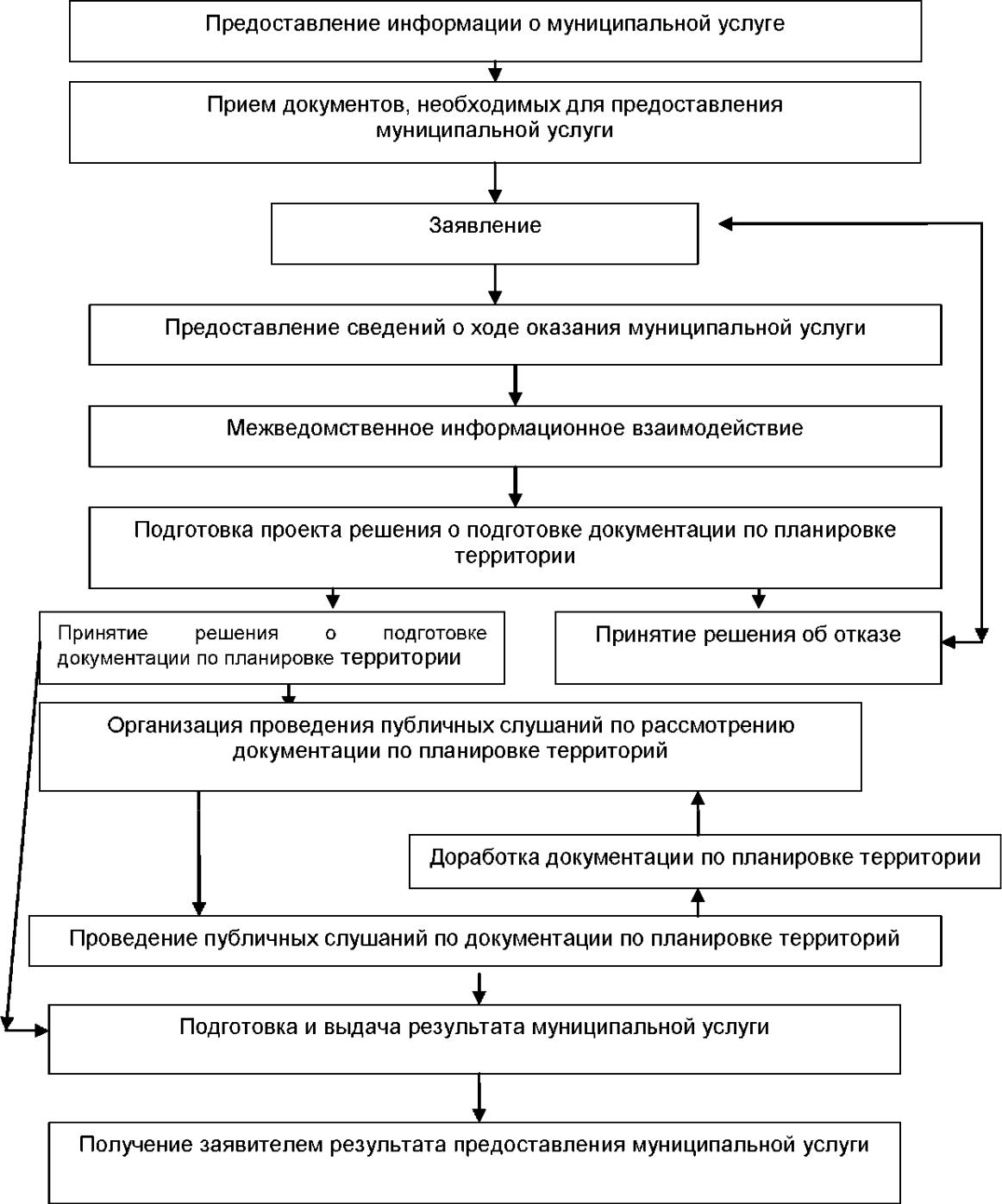 № п/пНаименование разделовСодержаниеСодержание1231.  Общие данные и описание участка1.  Общие данные и описание участка1.  Общие данные и описание участка1Границы участка, егоУчасток проектирования расположен на территорииУчасток проектирования расположен на территорииУчасток проектирования расположен на территорииУчасток проектирования расположен на территорииплощадь. Наличие иГраницы проектирования:Границы проектирования:характеристикаРассматриваемая территория в соответствии сРассматриваемая территория в соответствии сРассматриваемая территория в соответствии сРассматриваемая территория в соответствии ссуществующих зданий,Генеральным планом и ПравиламиГенеральным планом и ПравиламиГенеральным планом и Правиламиинженерных коммуникаций иземлепользования и застройки включает в себя однуземлепользования и застройки включает в себя однуземлепользования и застройки включает в себя однуземлепользования и застройки включает в себя однудругих сооружений,(несколько) зон (у):_______________.(несколько) зон (у):_______________.(несколько) зон (у):_______________.расположенных на участке иНа рассматриваемой территории размещен вНа рассматриваемой территории размещен вНа рассматриваемой территории размещен вНа рассматриваемой территории размещен вприлегающих к немуосновном на смежной территории ___________.основном на смежной территории ___________.основном на смежной территории ___________.основном на смежной территории ___________.территориях. НаличиеПлощадь рассматриваемого участкаПлощадь рассматриваемого участкаПлощадь рассматриваемого участказеленых насажденийориентировочно _______га, уточнить в процессеориентировочно _______га, уточнить в процессеориентировочно _______га, уточнить в процессеориентировочно _______га, уточнить в процессепроектирования.2Сведения о наличииОткорректировать (выполнить) топографическуюОткорректировать (выполнить) топографическуюОткорректировать (выполнить) топографическуюОткорректировать (выполнить) топографическуюимеющихся в границахсъёмку, представить на электронных носителях всъёмку, представить на электронных носителях всъёмку, представить на электронных носителях всъёмку, представить на электронных носителях вучастка топографическихсъемках, материаловАдминистрацию городского поселения поселок Старая ТоропаАдминистрацию городского поселения поселок Старая ТоропаАдминистрацию городского поселения поселок Старая Торопаинженерно-геологических иНа территории_____________________________На территории_____________________________На территории_____________________________На территории_____________________________гидрологических изысканий и(указать сведения о наличии оформленных земельных участков,(указать сведения о наличии оформленных земельных участков,(указать сведения о наличии оформленных земельных участков,(указать сведения о наличии оформленных земельных участков,указаний по их выполнениюнаходящихся в границах проектируемого участка)находящихся в границах проектируемого участка)находящихся в границах проектируемого участка)Сведения о наличииПравила землепользования и застройки (далее ПЗЗ),Правила землепользования и застройки (далее ПЗЗ),Правила землепользования и застройки (далее ПЗЗ),Правила землепользования и застройки (далее ПЗЗ),действующих проектныхутверждены_____________________.утверждены_____________________.утверждены_____________________.материалов на данныйРешение_____ от___ N__"Об утверждении местныхРешение_____ от___ N__"Об утверждении местныхРешение_____ от___ N__"Об утверждении местныхРешение_____ от___ N__"Об утверждении местныхучасток и окружающуюНормативов  градостроительногоНормативов  градостроительногоНормативов  градостроительноготерриторию Генеральныйпроектирования_____________проектирования_____________проектирования_____________план, утверждён __________.На данную выданыНа данную выданы2. Рекомендации и требования2. Рекомендации и требования2. Рекомендации и требования4Особые условияУчасток расположен , граничит с . ПроектноеУчасток расположен , граничит с . ПроектноеУчасток расположен , граничит с . ПроектноеУчасток расположен , граничит с . Проектное4расположения участкарешение выполнить с учетом: материаловрешение выполнить с учетом: материаловрешение выполнить с учетом: материаловрешение выполнить с учетом: материаловрасположения участкарешение выполнить с учетом: материаловрешение выполнить с учетом: материаловрешение выполнить с учетом: материаловрешение выполнить с учетом: материаловГенерального плана; правил землепользования иГенерального плана; правил землепользования иГенерального плана; правил землепользования иГенерального плана; правил землепользования изастройки; расчет для объектов социальной сферызастройки; расчет для объектов социальной сферызастройки; расчет для объектов социальной сферызастройки; расчет для объектов социальной сферывыполнить по:(указать наименование объекта и расчётные данные)(указать наименование объекта и расчётные данные)(указать наименование объекта и расчётные данные)(указать наименование объекта и расчётные данные)На   рассматриваемой   территории   предусмотретьНа   рассматриваемой   территории   предусмотретьНа   рассматриваемой   территории   предусмотретьНа   рассматриваемой   территории   предусмотретьисходя   из   нормы   обеспеченности   расчетныхисходя   из   нормы   обеспеченности   расчетныхисходя   из   нормы   обеспеченности   расчетныхисходя   из   нормы   обеспеченности   расчетныхпоказателей.Размерыземельныхучастковопределить в соответствии с ПЗЗ; выполнить расчетопределить в соответствии с ПЗЗ; выполнить расчетопределить в соответствии с ПЗЗ; выполнить расчетопределить в соответствии с ПЗЗ; выполнить расчеттехнико-экономических   показателей   с   учетомтехнико-экономических   показателей   с   учетомтехнико-экономических   показателей   с   учетомтехнико-экономических   показателей   с   учетомсуществующих   объектов   капитального   строи-существующих   объектов   капитального   строи-существующих   объектов   капитального   строи-существующих   объектов   капитального   строи-тельства  в  границах  территории,  определеннойтельства  в  границах  территории,  определеннойтельства  в  границах  территории,  определеннойтельства  в  границах  территории,  определеннойпостановлениемАдминистрации городского поселения поселок Старая Торопа Западнодвинского Администрации городского поселения поселок Старая Торопа Западнодвинского муниципального района от ____N_______(название)муниципального района от ____N_______(название)муниципального района от ____N_______(название)муниципального района от ____N_______(название)Красные линииКрасные линииЗакоординировать красные линии с учетомЗакоординировать красные линии с учетомЗакоординировать красные линии с учетомЗакоординировать красные линии с учетомЗакоординировать красные линии с учетомкатегории улиц (в соответствии с ПЗЗ)категории улиц (в соответствии с ПЗЗ)категории улиц (в соответствии с ПЗЗ)категории улиц (в соответствии с ПЗЗ)категории улиц (в соответствии с ПЗЗ)категории улиц (в соответствии с ПЗЗ) и сохранением и сохранением и сохранением и сохранением и сохранением и сохранениемсуществующей застройки. По возможностисуществующей застройки. По возможностисуществующей застройки. По возможностисуществующей застройки. По возможностисуществующей застройки. По возможностипроектом предусмотреть максимальныепроектом предусмотреть максимальныепроектом предусмотреть максимальныепроектом предусмотреть максимальныепоперечники. Отграничить земли общегопоперечники. Отграничить земли общегопоперечники. Отграничить земли общегопоперечники. Отграничить земли общегопользования от остальных земель краснымипользования от остальных земель краснымипользования от остальных земель краснымипользования от остальных земель краснымипользования от остальных земель краснымилиниями. Представить поперечные профилилиниями. Представить поперечные профилилиниями. Представить поперечные профилилиниями. Представить поперечные профилилиниями. Представить поперечные профилилиниями. Представить поперечные профилипроектируемых и реконструируемых улиц и дорогпроектируемых и реконструируемых улиц и дорогпроектируемых и реконструируемых улиц и дорогпроектируемых и реконструируемых улиц и дорогпроектируемых и реконструируемых улиц и дорогпроектируемых и реконструируемых улиц и дорог6По сносу строений иПо сносу строений иПо сносу строений иСнос  строений  определить  проектом,  обеспечитьСнос  строений  определить  проектом,  обеспечитьСнос  строений  определить  проектом,  обеспечитьСнос  строений  определить  проектом,  обеспечитьСнос  строений  определить  проектом,  обеспечитьСнос  строений  определить  проектом,  обеспечитьпереносу инженерных сетейпереносу инженерных сетейпереносу инженерных сетейпереносу инженерных сетейснос ветхого муниципального жилого фонда (при ихснос ветхого муниципального жилого фонда (при ихснос ветхого муниципального жилого фонда (при ихснос ветхого муниципального жилого фонда (при ихснос ветхого муниципального жилого фонда (при ихснос ветхого муниципального жилого фонда (при ихналичии на территории)наличии на территории)наличии на территории)7Благоустройство,Благоустройство,озеленениеозеленениеПлощадь   озеленения   территории   принять   вПлощадь   озеленения   территории   принять   вПлощадь   озеленения   территории   принять   вПлощадь   озеленения   территории   принять   вПлощадь   озеленения   территории   принять   вПлощадь   озеленения   территории   принять   втерриториисоответствии с требованиями местных нормативовсоответствии с требованиями местных нормативовсоответствии с требованиями местных нормативовсоответствии с требованиями местных нормативовсоответствии с требованиями местных нормативовсоответствии с требованиями местных нормативовградостроительного проектированияградостроительного проектированияградостроительного проектированияградостроительного проектирования_____________________________________________________________________(указатьрасчетныерасчетныепоказатели)8Организацияулично-доулично-доРазработать схему организации транспортного и пеше-Разработать схему организации транспортного и пеше-Разработать схему организации транспортного и пеше-Разработать схему организации транспортного и пеше-Разработать схему организации транспортного и пеше-Разработать схему организации транспортного и пеше-рожной сети и схемы движениярожной сети и схемы движениярожной сети и схемы движениярожной сети и схемы движенияходного движения.ходного движения.транспортаПроектомвыполнитьвыполнитьукрупненныйукрупненныйрасчетпотребности  автомобильных  паркингов  и  стоянок,потребности  автомобильных  паркингов  и  стоянок,потребности  автомобильных  паркингов  и  стоянок,потребности  автомобильных  паркингов  и  стоянок,потребности  автомобильных  паркингов  и  стоянок,потребности  автомобильных  паркингов  и  стоянок,исходя   из   расчетной   плотности   населения   иисходя   из   расчетной   плотности   населения   иисходя   из   расчетной   плотности   населения   иисходя   из   расчетной   плотности   населения   иисходя   из   расчетной   плотности   населения   иисходя   из   расчетной   плотности   населения   иматериалов Генерального плана, местных нормативовматериалов Генерального плана, местных нормативовматериалов Генерального плана, местных нормативовматериалов Генерального плана, местных нормативовматериалов Генерального плана, местных нормативовматериалов Генерального плана, местных нормативовградостроительногоградостроительногопроектирования   впроектирования   впроектирования   вграницахданного  проекта,  определить  зоны  для  постоянногоданного  проекта,  определить  зоны  для  постоянногоданного  проекта,  определить  зоны  для  постоянногоданного  проекта,  определить  зоны  для  постоянногоданного  проекта,  определить  зоны  для  постоянногоданного  проекта,  определить  зоны  для  постоянногохранения  автотранспорта  со  100%  обеспеченностьюхранения  автотранспорта  со  100%  обеспеченностьюхранения  автотранспорта  со  100%  обеспеченностьюхранения  автотранспорта  со  100%  обеспеченностьюхранения  автотранспорта  со  100%  обеспеченностьюхранения  автотранспорта  со  100%  обеспеченностьюсогласно  расчету,  с  учетом  современного  уровнясогласно  расчету,  с  учетом  современного  уровнясогласно  расчету,  с  учетом  современного  уровнясогласно  расчету,  с  учетом  современного  уровнясогласно  расчету,  с  учетом  современного  уровнясогласно  расчету,  с  учетом  современного  уровняавтомобилизации.автомобилизации.Максимально   снизить   организацию   парковок   наМаксимально   снизить   организацию   парковок   наМаксимально   снизить   организацию   парковок   наМаксимально   снизить   организацию   парковок   наМаксимально   снизить   организацию   парковок   наМаксимально   снизить   организацию   парковок   наоткрытых  автостоянках,  предусмотрев  размещениеоткрытых  автостоянках,  предусмотрев  размещениеоткрытых  автостоянках,  предусмотрев  размещениеоткрытых  автостоянках,  предусмотрев  размещениеоткрытых  автостоянках,  предусмотрев  размещениеоткрытых  автостоянках,  предусмотрев  размещениеавтотранспорта   в   многоэтажном   или   встроенномавтотранспорта   в   многоэтажном   или   встроенномавтотранспорта   в   многоэтажном   или   встроенномавтотранспорта   в   многоэтажном   или   встроенномавтотранспорта   в   многоэтажном   или   встроенномавтотранспорта   в   многоэтажном   или   встроенномисполненииПо охране окружающей средыПо охране окружающей средыПо охране окружающей средыПо охране окружающей средыПроектирование  вести  с  учётом  действующих  сани-Проектирование  вести  с  учётом  действующих  сани-Проектирование  вести  с  учётом  действующих  сани-Проектирование  вести  с  учётом  действующих  сани-Проектирование  вести  с  учётом  действующих  сани-Проектирование  вести  с  учётом  действующих  сани-иорганизациииорганизациисанитарно-санитарно-тарно-гигиеническихтарно-гигиеническихиэкологическихэкологическихнорм.защитных зонИсключитьвероятность  отрицательноговероятность  отрицательноговероятность  отрицательноговоздействиявоздействияна окружающую средуна окружающую средуна окружающую средуПо составу и содержаниюПо составу и содержаниюПо составу и содержаниюпроектаПереченьматериалов,материалов,Представить:Представить:подлежащихсдачепоОсновные графические материалы в М 1:2000 в альбо-Основные графические материалы в М 1:2000 в альбо-Основные графические материалы в М 1:2000 в альбо-Основные графические материалы в М 1:2000 в альбо-Основные графические материалы в М 1:2000 в альбо-Основные графические материалы в М 1:2000 в альбо-окончанииразработкиразработкидо-мах формата, кратного А-3, на бумажной основе - 2мах формата, кратного А-3, на бумажной основе - 2мах формата, кратного А-3, на бумажной основе - 2мах формата, кратного А-3, на бумажной основе - 2мах формата, кратного А-3, на бумажной основе - 2мах формата, кратного А-3, на бумажной основе - 2кументациипопланировкепланировкеэкз. Текстовые материалы в альбомах формата А-4 наэкз. Текстовые материалы в альбомах формата А-4 наэкз. Текстовые материалы в альбомах формата А-4 наэкз. Текстовые материалы в альбомах формата А-4 наэкз. Текстовые материалы в альбомах формата А-4 наэкз. Текстовые материалы в альбомах формата А-4 натерриториибумажной основе - 2 экз.бумажной основе - 2 экз.бумажной основе - 2 экз.Электронная   версия   текстовых   и   графическихЭлектронная   версия   текстовых   и   графическихЭлектронная   версия   текстовых   и   графическихЭлектронная   версия   текстовых   и   графическихЭлектронная   версия   текстовых   и   графическихЭлектронная   версия   текстовых   и   графическихматериалов на диске - 2 экз.материалов на диске - 2 экз.материалов на диске - 2 экз.Графические   данные   формируются   в   форматеГрафические   данные   формируются   в   форматеГрафические   данные   формируются   в   форматеГрафические   данные   формируются   в   форматеГрафические   данные   формируются   в   форматеГрафические   данные   формируются   в   форматеAutoCAD, (Марinfo).AutoCAD, (Марinfo).ДемонстрационныйДемонстрационныйальбомграфическихматериаловматериаловформата А-3 - 3 экз.формата А-3 - 3 экз.Демонстрационные  материалы, предназначенные  дляДемонстрационные  материалы, предназначенные  дляДемонстрационные  материалы, предназначенные  дляДемонстрационные  материалы, предназначенные  дляДемонстрационные  материалы, предназначенные  дляДемонстрационные  материалы, предназначенные  дляопубликования  и  размещения  в  сети  "Интернет"  иопубликования  и  размещения  в  сети  "Интернет"  иопубликования  и  размещения  в  сети  "Интернет"  иопубликования  и  размещения  в  сети  "Интернет"  иопубликования  и  размещения  в  сети  "Интернет"  иопубликования  и  размещения  в  сети  "Интернет"  исредствах  массовой  информации,  на  электронномсредствах  массовой  информации,  на  электронномсредствах  массовой  информации,  на  электронномсредствах  массовой  информации,  на  электронномсредствах  массовой  информации,  на  электронномсредствах  массовой  информации,  на  электронномносителе  в  формате  ^РО  -  1  экз.  (графическиеносителе  в  формате  ^РО  -  1  экз.  (графическиеносителе  в  формате  ^РО  -  1  экз.  (графическиеносителе  в  формате  ^РО  -  1  экз.  (графическиеносителе  в  формате  ^РО  -  1  экз.  (графическиеносителе  в  формате  ^РО  -  1  экз.  (графическиеприложения  должны  иметь  размер  не  менее  1453приложения  должны  иметь  размер  не  менее  1453приложения  должны  иметь  размер  не  менее  1453приложения  должны  иметь  размер  не  менее  1453приложения  должны  иметь  размер  не  менее  1453приложения  должны  иметь  размер  не  менее  1453точки по ширине при разрешении 300 точек на дюйм)точки по ширине при разрешении 300 точек на дюйм)точки по ширине при разрешении 300 точек на дюйм)точки по ширине при разрешении 300 точек на дюйм)точки по ширине при разрешении 300 точек на дюйм)точки по ширине при разрешении 300 точек на дюйм)